How is quality of life perceived in Okanogan County?Think of Maslow’s Hierarchy.  Many people are at a basic level of quality related to physical health and safety. (see attached) Environmental quality and the outdoors are important to manyLiberty and freedom from the intrusions of others and the government are important to many. By quality of life, I do you also mean health?  Some things came to mind:Absence of disease…feeling good and not being in pain.Sense of physical security and freedom from fear or undue stressSense of well being, feeling happy.  Self esteem, self-confidence, interest in things around me, ambition and drive to accomplish things, desire to do them, a sense of achievement.   Life having meaning or purpose beyond myself. Being physically active, able to do the things I want to doEconomic well-being.  Having enough money to do the things I want to do, within reason.   Not wanting for the basics or important things in lifeSocial well-being: having friends, community, a sense of belongingBeing in relationshipWhat is important in our community?Our community is really many different sub-communities and they have different priorities.  Perhaps this question is too broad.  Certainly health is important.  Some of our politicians might suggest priorities like property rights, government regulation and overreach, cougar hunting and wolf predation are important.  How can this group collectively impact the health of our valley?Getting the questions right.  It’s important to ask the right questions.  Clarify what we mean by terms like: Accountable, Community, and Health.Continue to build on the work of others, present research, examples of improvement work from other places that can be used in our community.  This should include both:Examples of work (organizations, processes, collaborations, etc.) in our own communities as well as,Examples from other counties, states, countries that could be adapted to our environment. Build consensus around what is working and not working in our own world, what we have the opportunity to changeCreate an inspiring vision of what is possible and what could be accomplished over the long haul.  We need a picture of where we want to go, why and what it might be like to be there.Identify a process for improvement to get to our vision with steps that are tangible, measurable, and meaningful.   Use something like the lean methodology where we can experiment, learn continuously from what works and doesn’t work, and continue to adapt our processes.  What assets do we have that can be used to improve community health?We have a broad array of people and organizations who are working in the area of “health” broadly speaking who could be brought into this process  (see attached document Exhibit 2) What is occurring or might occur that affects the health of our community?I would ask each of the groups in the table on exhibit 2:What are the trends you see that affect the work you do or the people you work with?What activities do you conduct that improve the lives and health of individuals and the broader community?How do you define and measure the effectiveness of your work and/or improvement in the people/populations you work with?  (See table in exhibit 3.  I think we need a clear sense of what defines both individual and population health and ways to track the results of inteventions)  Of the other groups listed, which group(s) do you think offer largest opportunity for shared work and collaboration?What would you most like to see happen in your community that would support your work?What common themes do we share?We understand that health is a multi-faceted topic and that good health is harder to define than poor health.  We want the best for our communityWe believe that the way we’re doing things now could be improved with better collaboration and clearer goals. We believe that too much is spent trying to repair poor health than in preventing poor health or promoting good health.  Exhibit 1Maslow’s Hierachy of NeedsWhere are we and our communities in this scale? Is this what we mean by Health? 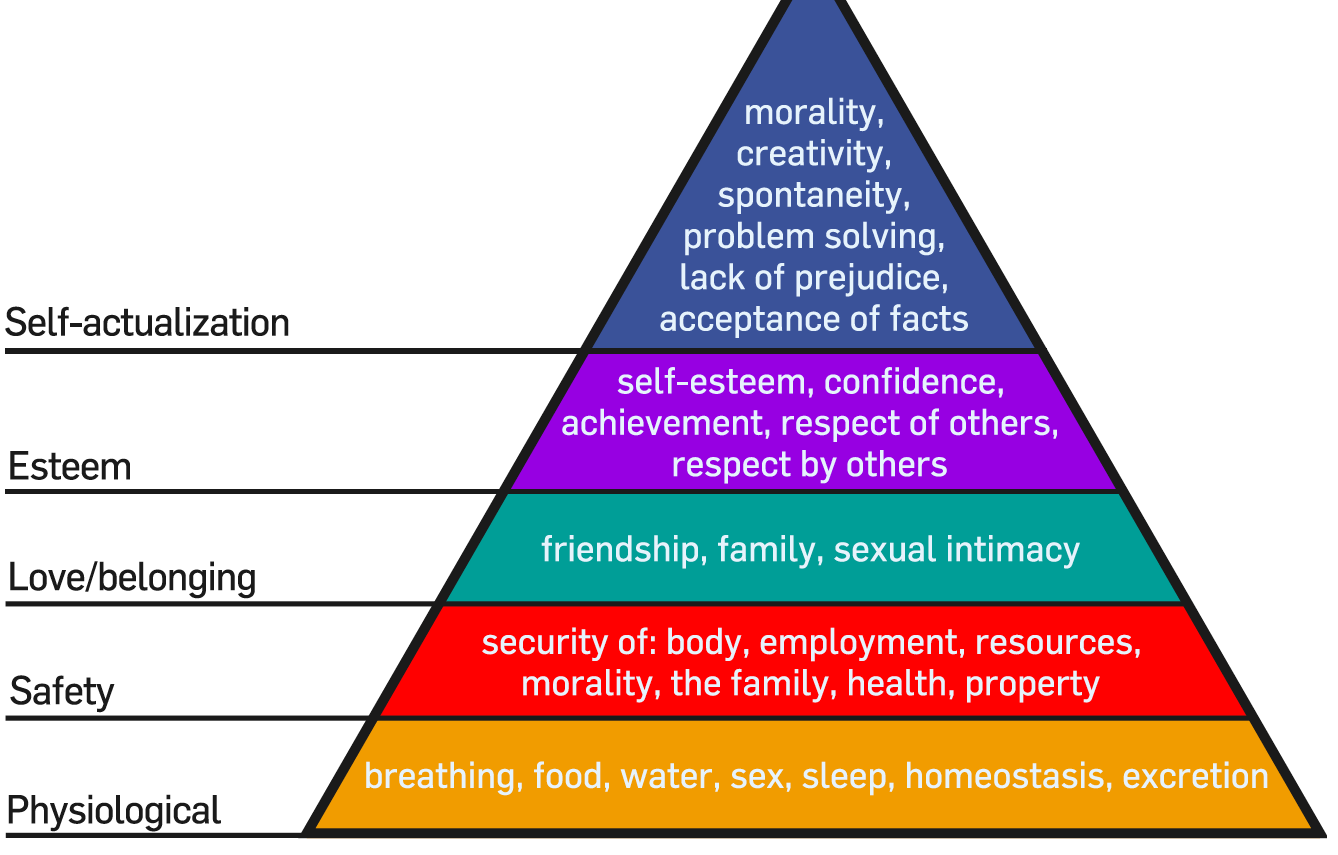 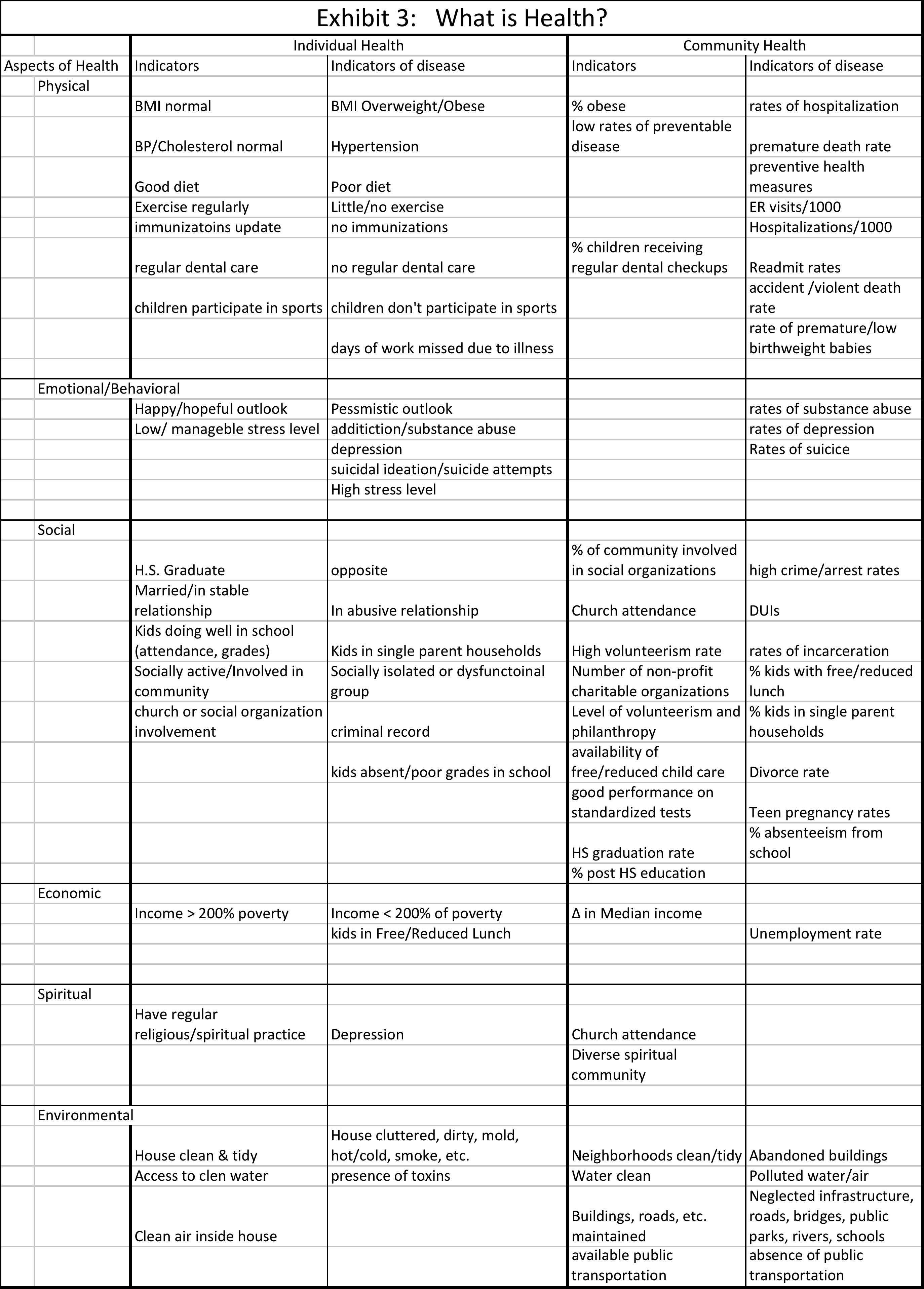 Exhibit 2Stakeholders in the Health of the CommunityExhibit 2Stakeholders in the Health of the CommunityGenerallyIn Methow ValleyPoliticians & Government AgenciesMayors & Town Councils, County Commissioners, Forest Service, DNR, DFW, WSDOT Law Enforcement & Public SafetyTown Police, County Sherriff, Fire departmentsSocial ServicesThe Cove, Jamie's Place, Teen Center, Room One & related programs like (Red Shed, Lookout Coalition), Okanogan Community Action CouncilMedical CommunityJoe Jensen, Ann Diamond, Aero Methow, Family Health Centers, Hospitals, Naturopaths, DentistsBehavioral HealthCounselors, OBHC, Ministers, Priests, EducatorsTom Venable, School Superintendent, Teachers, Head Start, Church Schools, Home schoolers, Community School, Little Star (pre-school), Classroom in Bloom, Independent Learning Center,  shop, welding, auto mechanics teachers, Big Brothers & Sisters, Boy & Girl Scouts, Campfire girls, mentors & tutors.Public HealthLauri Jones, Public Health Departments, Town, County & State Public Works for Roads, Bridges, Parks, Trails, Sewer, & WaterFoodGrocery Stores, Farmers, Restaurants, People who teach cooking and nutrition in schools, Farmer's MarketsActivators (organizations & People who promote recreation and activity)Coaches, Sports Clubs, e.g.: Back Country Horsemen, ATV Club, Methow Trails (MVSTA), Evergreen Mountain Bike Club, Washington Bikes, Hunters, Ice Rink, Hot Air Balloon group.Clubs (that build community and social good)Kiwanis, Elks, Eagles, VFW, Ski clubs, book groups & clubs, travel groupsFaith & Spiritual GroupsChurches, Ashrams, Synagogues, Sangas, prayer groups, meditation groups, Environmental GroupsOkanogan Highlands Alliance, Methow Conservancy, Methow Valley Community Council, Land Trusts, Trout Unlimited, Yakima Tribe, Fish Habitat Restoration Groups, Wildlife groupsBusiness GroupsChambers of Commerce, TwispWorksArts CommunityGalleries, Methow Arts Alliance, Merc Theatre, Orchestra, Chamber Music, Blues Festival, 